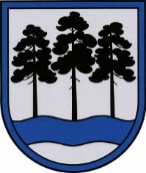 OGRES  NOVADA  PAŠVALDĪBAReģ.Nr.90000024455, Brīvības iela 33, Ogre, Ogres nov., LV-5001tālrunis 65071160, e-pasts: ogredome@ogresnovads.lv, www.ogresnovads.lv PAŠVALDĪBAS DOMES SĒDES PROTOKOLA IZRAKSTS2.Par nekustamā īpašuma ar nosaukumu “Jaunzizāni”, Birzgales pag., Ogres nov., kadastra numurs 7444 011 0154, nodošanu īpašumā bez atlīdzības Latvijas valstij Satiksmes ministrijas personāOgres novada pašvaldībā (turpmāk – Pašvaldība) saņemts Valsts sabiedrības ar ierobežotu atbildību “Latvijas Valsts ceļi” (reģ. Nr. 40003344207, juridiskā adrese Gogoļa iela 3, Rīga), turpmāk – Sabiedrība, 2023. gada 12. janvāra iesniegums Nr. 4.9/613 “Par zemes vienības nodošanu valstij Satiksmes ministrijas personā”, reģistrēts Pašvaldībā 2023. gada 13. janvārī ar Nr. 2-4.1/200,  par zemes vienības ar kadastra apzīmējumu 74440110088 nodošanu valsts īpašumā Satiksmes ministrijas personā “Valsts reģionālā autoceļa P87 Bauska – Aizkraukle posma km 60,078-61,180 seguma atjaunošana” būvprojekta īstenošanai.Izskatot iesniegumu  Pašvaldības dome konstatēja: saskaņā ar ierakstu Birzgales pagasta zemesgrāmatas nodalījumā Nr. 100000642781 nekustamā īpašuma ar nosaukumu “Jaunzizāni”, Birzgales pag., Ogres nov., kadastra Nr.7444 011 0154, kas sastāv no zemes vienības ar kadastra apzīmējumu 74440110088 0,1179 hektāru platībā (turpmāk – nekustamais īpašums), īpašnieks ir Pašvaldība;nekustamā īpašuma lietošanas mērķis – zeme dzelzceļa infrastruktūras zemes nodalījuma joslā un ceļu zemes nodalījuma joslā (kods 1101);Valsts reģionālā autoceļa P87 Bauska-Aizkraukle ceļa seguma atjaunošanai tiek īstenots būvprojekts “Valsts reģionālā autoceļa P87 Bauska – Aizkraukle posma km 60,078-61,180 seguma atjaunošana”. Nekustamais īpašums ir nepieciešams, lai to izmantotu autoceļu valsts pārvaldes funkcijas īstenošanai; aizliegumi nekustamā īpašuma atsavināšanai nav konstatēti, nekustamais īpašums nav nepieciešamas Pašvaldībai vai tās iestādēm autonomo funkciju nodrošināšanai. Pašvaldību likuma 73. panta ceturtā daļa nosaka, Pašvaldībai ir tiesības iegūt un atsavināt kustamo un nekustamo īpašumu, kā arī veikt citas privāttiesiskas darbības, ievērojot likumā noteikto par rīcību ar publiskas personas finanšu līdzekļiem un mantu, savukārt likuma 10. panta pirmās daļas 16. punkts nosaka, ka domes kompetencē ir lemt par pašvaldības nekustamā īpašuma atsavināšanu un apgrūtināšanu, kā arī par nekustamā īpašuma iegūšanu.Publiskas personas mantas atsavināšanas likuma (turpmāk – Likums) 4. panta pirmā daļa paredz, ka atvasinātas publiskas personas mantas atsavināšanu var ierosināt, ja tā nav nepieciešama attiecīgai atvasinātai publiskai personai vai tās iestādēm to funkciju nodrošināšanai, savukārt 3. panta pirmās daļas 6. punkts noteic, ka publiskas personas nekustamo mantu var atsavināt, nododot bez atlīdzības. Saskaņā ar Likuma 42. panta otro daļu atvasinātas publiskas personas nekustamo īpašumu var nodot bez atlīdzības citas atvasinātas publiskas personas vai valsts īpašumā. Atvasinātas publiskas personas lēmējinstitūcija lēmumā par atvasinātas publiskas personas nekustamā īpašuma nodošanu bez atlīdzības nosaka, kādas valsts pārvaldes funkcijas, atvasinātas publiskas personas funkcijas vai deleģēta pārvaldes uzdevuma veikšanai nekustamais īpašums tiek nodots. Nostiprinot atvasinātas publiskas personas vai valsts īpašuma tiesības uz nekustamo īpašumu, zemesgrāmatā izdarāma atzīme par atvasinātas publiskas personas lēmumā noteiktajiem tiesību aprobežojumiem. Ja nodotais nekustamais īpašums vairs netiek izmantots atvasinātas publiskas personas lēmējinstitūcijas lēmumā par atvasinātas publiskas personas nekustamā īpašuma nodošanu bez atlīdzības norādītās valsts pārvaldes funkcijas, atvasinātas publiskas personas funkcijas vai deleģēta pārvaldes uzdevuma veikšanai, valsts vai atvasināta publiska persona šo īpašumu bez atlīdzības nodod tai atvasinātai publiskai personai, kura šo nekustamo īpašumu nodevusi. Pamatojoties uz Pašvaldību likuma 73. panta ceturto daļu, Publiskas personas mantas atsavināšanas likuma 3. panta pirmās daļas 6. punktu, 4. panta pirmo daļu, 5. panta pirmo daļu, 42. panta otro daļu, 43. pantu, balsojot: ar 23 balsīm "Par" (Andris Krauja, Artūrs Mangulis, Atvars Lakstīgala, Dace Kļaviņa, Dace Māliņa, Dace Veiliņa, Daiga Brante, Dainis Širovs, Dzirkstīte Žindiga, Egils Helmanis, Gints Sīviņš, Ilmārs Zemnieks, Indulis Trapiņš, Jānis Iklāvs, Jānis Kaijaks, Jānis Siliņš, Kaspars Bramanis, Pāvels Kotāns, Raivis Ūzuls, Rūdolfs Kudļa, Santa Ločmele, Toms Āboltiņš, Valentīns Špēlis), "Pret" – nav, "Atturas" – nav,Ogres novada pašvaldības dome NOLEMJ:1. Nodot īpašumā bez atlīdzības Latvijas valstij Satiksmes ministrijas personā Ogres novada pašvaldībai piederošo nekustamo īpašumu ar nosaukumu “Jaunzizāni”, Birzgales pag., Ogres nov., kadastra Nr. 7444 011 0154, kas sastāv no zemes vienības ar kadastra apzīmējumu 74440110088 0,1179 hektāru platībā (turpmāk – nekustamais īpašums), autoceļu valsts pārvaldes funkcijas īstenošanai. 2. Pilnvarot Satiksmes ministriju parakstīt nostiprinājuma lūgumu par īpašuma tiesību nostiprināšanu uz Latvijas valsts vārda Satiksmes ministrijas personā, kā arī veikt citas nepieciešamās darbības īpašuma tiesību nostiprināšanai zemesgrāmatā.3. Noteikt aizliegumu Latvijas valstij Satiksmes ministrijas personā atsavināt un apgrūtināt nekustamo īpašumu ar lietu tiesībām un noteikt pienākumu Latvijas valstij Satiksmes ministrijas personā bez atlīdzības nodot nekustamo īpašumu Ogres novada pašvaldībai, ja tas vairs netiek izmantots autoceļu valsts pārvaldes funkcijas īstenošanai. 4. Kontroli par lēmuma izpildi uzdot Ogres novada pašvaldības izpilddirektoram. (Sēdes vadītāja,domes priekšsēdētāja E.Helmaņa paraksts)Ogrē, Brīvības ielā 33Nr.22023.gada 16.februāri